ТИПОВОЕ КОНКУРСНОЕ ЗАДАНИЕДЛЯ РЕГИОНАЛЬНОЙ ЛИНЕЙКИ ЧЕМПИОНАТОВ
ЧЕМПИОНАТНОГО ЦИКЛА 2021-22 Г.компетенцииЦИФРОВАЯ ТРАНСФОРМАЦИЯдля основной возрастной категории16-22 годаКонкурсное задание включает в себя следующие разделы:1.	Форма участия в конкурсе:	22.	Общее время на выполнение задания:	23.	Задание для конкурса	24.	Модули задания и необходимое время	35.	Критерии оценки.	4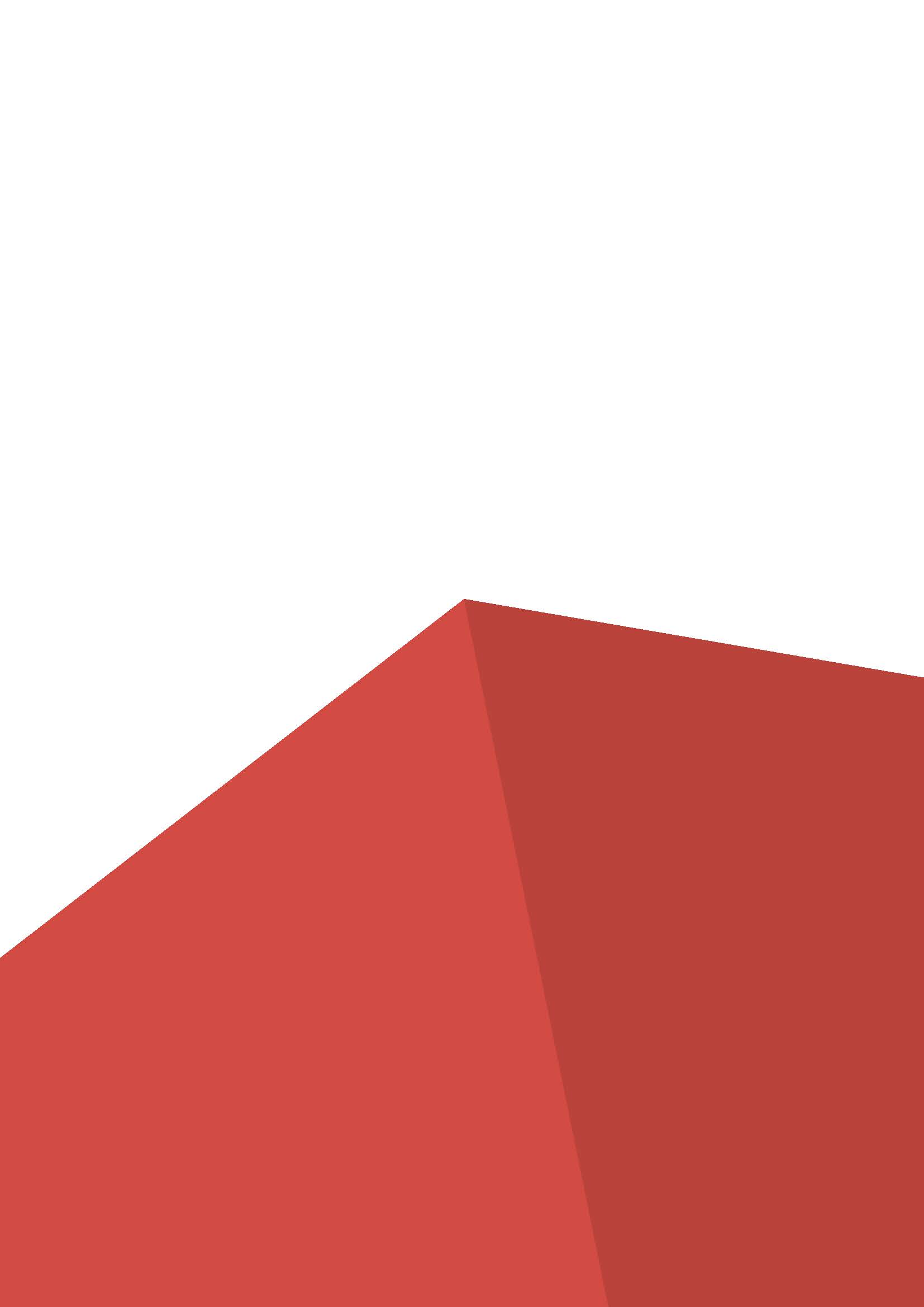 Форма участия в конкурсе: Командный конкурс (2 человека в команде). Основанием командной работы является требование Технического описания компетенции.Общее время на выполнение задания: 20 ч.Задание для конкурса Содержанием конкурсного задания является разработка Проекта (предложения) по цифровой трансформации организации. Оно включает в себя исследование и анализ предметной области, выявление и формализация требований, фиксация модели организации, ее оптимизация и, при необходимости, трансформация или автоматизация с учетом новых цифровых технологий, проектирование, разработка, тестирования и внедрение цифровых продуктов. Конкурсанты получают распечатанные инструкции (дублируются в электронном виде), необходимые для работы вводные файлы и доступы к сетевым ресурсам.Конкурсное задание представляет собой серию из пяти сквозных модулей с суммарной продолжительностью рабочего времени 20 часов 00 минут, выполняющихся три дня. Каждый модуль должен выполняться без перерыва и последующих доработок (за исключением предусмотренных Регламентом чемпионата ситуаций остановки таймера, ожидания выступления с презентацией в пятом модуле). Не существует запрета выполнять задание следующих или предыдущих модулей в отведенное для работы над данным модулем время. Каждый день сдается для оценки не более трех модулей. Каждый модуль оценивается отдельно, по итогам завершения отведенного на его выполнение время.Задание предоставляется Конкурсантам в первый день соревнований (С1) целиком и может выполняться ими в любой последовательности. Результаты собственной работы по выполнению предыдущего модуля могут использоваться Участниками в дальнейшем выполнении Конкурсного задания, меняться и дополняться в ее ходе. Однако, оценке подлежит лишь достигнутый к моменту окончания рабочего времени модуля результат, соответствующий схеме оценки по данному модулю. Окончательные аспекты критериев оценки уточняются членами жюри. Оценка производится только в отношении представленных результатов выполнения модулей. Если участник конкурса не выполняет требования техники безопасности, подвергает опасности себя или других конкурсантов, он может быть отстранен от конкурса, а его результаты обнулены (см. п. 6). Время и детали конкурсного задания могут быть изменены членами жюри в зависимости от реально сложившихся условий проведения конкурса, но не позднее начала выполнения задания участниками. Конкретное содержание кейса для цифровой трансформации является секретной частью конкурсного задания и формируется отдельно для каждого чемпионата. Модули задания и необходимое время Все документы должны быть сохранены на сервере в личной папке строго под теми именами, которые указаны в задании. Технические инструкции по доступу к серверу, порядку сдачи программных решений и т.п. Вы получите в день С-1. В процессе работы вы можете пользоваться бумагой для записи и проектирования, но в конце каждого модуля все бумажные документы будут утилизированы. Модуль А: МоделированиеПроанализируйте предметную область: внимательно прочитайте кейс. Через 20 минут после старта рабочего времени один представитель от каждой команды может задать три вопроса Главному эксперту или назначенному им представителю. Порядок озвучивания вопросов соответствует номерам команд. Если после озвучивания вопросов и ответов от всех команд остается время (общее время на вопросы – 20 минут) – организуется дополнительный круги вопросов: команды задают по 1 вопросу подряд, до тех пор, пока время или вопросы не закончится. Если время закончилось до того, как круг вопросов был завершен, время брифинга продлевается (без увеличения времени модуля). Также первые два часа работы над заданием вам через сеть Интернет доступны справочные системы по юридической нормативной документации, патентным базам и некоторым другим ресурсам (список будет предоставлен участникам в начале дня С1 вместе с кейсом).Проведите стратегический анализ организации в разрезе текущей ситуации и предметной области, включая SWOT- и PEST-анализ. Опишите целевую аудиторию проекта, сформулируйте в формате SMART-E дерево целей проекта, не менее 10 основных задач для их достижения, предложите качественные и количественные показатели его эффективности.На основе работы представьте текущую структуру организации и формальное представление ее текущих бизнес-процессов первого (верхнего) уровня. На основании его результатов предложите и представьте обновленную модель проходящих в ней бизнес-процессов (IDEF, EPC, BPMN) с учетом использования новой разрабатываемой информационной системы или иного цифрового продукта на основе современных цифровых технологий. Опишите функционал разрабатываемого цифрового продукта.На основе предметной области, особенностей географического расположения подразделений организации, разработанных бизнес-процессов и дерева целей обоснуйте тип, разработайте и изобразите в виде схемы новую структуру организации, с той степенью детализации, которая соответствует целям проекта трансформации. Сформулируйте и опишите ролевую модель как для новых сотрудников организации, сотрудников чьи функциональные обязанности изменятся после внедрения вашего проекта, так и для тех сотрудников, которые напрямую связаны с разрабатываемым продуктом. Если ваш цифровой продукт предполагает взаимодействие с внешней средой – то включите в ролевую модель и сотрудников (частных лиц) из нее. Особое внимание необходимо обратить на инновационность предложенного проектного решения, использование современных технологий, соответствие предлагаемой модели потребностям Заказчика. Выходные данные: Модель цифровой трансформации, включая выполненные по стандартам формальные модели и схемы, таблицы, результаты моделирования, планы и поясняющий текст в свободной форме. Документ должен быть оформлен аккуратно и хорошо структурирован. Данные должны быть представлены в виде одного PDF-документа с именем A_x.pdf, где x – номер команды. Модуль B: ПроектированиеДля перевода в цифровую форму предложенных выше бизнес-процессов вам необходимо спроектировать информационную систему (или иной цифровой продукт), которая основывается на современных технологиях, охватывает различные удобные для данной предметной области платформы и технологии, позволяет интегрироваться в имеющиеся решения предприятия или доступные на рынке продукты и цифровые сервисы. Именно данная система (продукт) является необходимым и достаточным для перехода на предложенные ранее новые бизнес-процессы. Вы можете разработать ее как для всех бизнес-процессов, так и для их части – но это решение следует обосновать. В случае необходимости Вы можете доработать представленные в первом модуле модели бизнес-процессов – система (цифровой продукт) должна соответствовать предложенным моделям, хотя они уже и не будут оцениваться. В конце работы по данному модулю представьте модель информационной системы в нотации UML-2 как минимум с 4-мя разными диаграммами. Отдельно в той же нотации представьте модель минимального демонстрационного образца (МДО), который бы наилучшим образом демонстрировал идеи вашего проекта и который бы можно было бы показать Заказчику. Модель МДО должна быть проработана более детально, чем модель всего продукта. Дополнительно для МДО представьте UX. Также, помимо модели UML-2, для информационной системы (цифрового продукта) Вы должны привести описание и схему ИТ-инфраструктуры для ее разворачивания. Т.к. на данном этапе уже сформировано понимание что и как будет трансформировано в организации – подтвердите свои предложения расчетом экономического эффекта от внедрения. Сформулируйте экономические метрики и другие измеряемые показатели для отслеживания эффекта от трансформации. Выходные данные: Доработанная модель цифровой трансформации в виде одного PDF-документа с именем 
A-v2_x.pdf, где x – номер команды. Модель информационной системы (цифрового продукта) в виде одного PDF-документа с именем B_x.pdf, где x – номер команды, включающий в себя следующие разделы.Обзор аналогов, в том числе формальная количественная оценка их качества и обоснованный выбор лучшего решения. Техническое задание на разработку МДО (в соответствии с ГОСТ 19.201-78).Модель информационной системы в соответствии с UML-2 (включая диаграмму прецедентов и не менее трех других диаграмм). Модель МДО информационной системы в соответствии с UML-2. Описание и схема ИТ-инфраструктуры всей информационной системы. Расчет экономической эффективности и метрики эффекта от трансформации организации. Модели баз данных.Wireframe-эскизы (не менее 8) страниц (экранных форм) МДО системы.Проект дизайна компонент разрабатываемой системы (не менее двух страниц или экранных форм).Протоколы и API взаимодействия компонент системы между собой и внешними ресурсами.Модуль C: РазработкаНа основе модели предложенного проекта необходимо разработать соответствующий ему минимальный демонстрационный образец (МДО) информационной системы (цифрового продукта), включающий основные функции, взаимодействие между отдельными компонентами между собой и с внешними продуктами и сервисами, соответствующий предложенным эскизам страниц (экранных форм) состав элементов и дизайн. Приветствуется использование открытых библиотек и сервисов. Вы можете менять разработанный ранее проект информационной системы (цифрового продукта), но он не будет оценен дополнительно. Импортируйте в разработанный продукт предоставленные данные (при необходимости обработайте или перекодируйте их) и добейтесь приемлемого для руководства набора реализованной функциональности и уровня представленных реальных данных для принятия решения о начале работы над проектом.Выходные данные: Доработанная модель информационной системы (цифрового продукта) в виде одного PDF-документа с именем B-v2_x.pdf, где x – номер команды.Отчет о разработанной информационной системе (цифровом продукте), сохраненный в виде одного PDF-документа с именем C_x.pdf, где x – номер команды, включающий в себя следующие разделы.Инструкция по инсталляции и запуску разработанного программного обеспечения и пароли доступа к нему (если требуются). При этом все ПО должно быть сохранено в виде ZIP-архива с именем PO-v1_х.zip, где x – номер команды, в личной папке на сервере. Если Вам была предоставлена специальная тестовая машина (виртуальная машины) – ПО должно быть готово к демонстрации работоспособности на ней согласно выданным инструкциям. При этом доступ к серверам для тестовой машины может быть ограничен в любое время. Основные алгоритмы и математические модели обработки данных.Дополнительная информация, которую необходимо сообщить для проверки вашего программного обеспечения в произвольной форме. Модуль D: ДокументированиеНеобходимо доработать комплект программной и пользовательской документации для МДО информационной системы (цифрового продукта), включая следующие документы. Программа и методика испытаний, включая описание необходимого и достаточного набора тест-кейсов. Отражающую все функции МДО удобную для работы Инструкцию пользователя (включая F.A.Q., руководство по установке, настройке, эксплуатации, ограничения и требования действующих нормативных документов в области по охраны труда, технике безопасности и экологии, защиты персональных данных и других областей права). Обоснование допустимости в заявленных целях используемых технологий, технических средств, библиотек, продуктов и т.д. с точки зрения авторских и имущественных прав, патентной чистоты.Лицензию на использование разрабатываемого цифрового продукта.Обратите особое внимание на согласованность всех документов между собой. Представленные документы должны соответствовать Техническому заданию, разработанной МДО системы, описывать все компоненты и сторонние готовые цифровые продукты или сервисы.Выходные данные: Комплект документации в виде одного PDF-документа с именем D_x.pdf (где x – номер команды).Модуль E: ВнедрениеВ начале модуля вам будут предоставлены в письменном виде дополнительные требования к разработанному программному обеспечению. Вы должны учесть их, доработав МДО информационной системы (цифровой продукт) и документацию к нему – на это отводится не более 2 часа 30 минут с начала работы. Порядок предоставления ПО – аналогично модулю 3. Для более точного понимания новой задачи через 15 минут после начала работы будет организован дополнительный брифинг с Заказчиком. Один представитель от каждой команды, в порядке обратном ее номеру, может задать ему два вопроса подряд. Также за это время вы должны доработать все документы, оформив их по заданным в ГОСТ требованиям, и свести их все в единый Проект цифровой трансформации в соответствии с представленным шаблоном. Дополните документ планом по подготовке сотрудников (обучению, тренингу и т.п.) и планом-графиком цифровой трансформации организации, отражающим все ее этапы и задачи. Для выступления с обоснованием вашего Проекта сделайте презентацию работы, представив свои идеи и все полученные результаты. В ней должны присутствовать все достигнутые результаты – минимум 12 актуальных и содержательных слайдов, в том числе два слайда на английском языке – с кратким описанием проделанной работы (Description) и с заключением. Во время их демонстрации выступление ведется на английском языке. Минимальное количество слайдов во время демонстрации которых выступает любой из Участников – 30%. После 2 часов 30 минут работы над модулем и перерыва у вас будет не более 20 минут на очное представление своих результатов. В течении этого времени вам надо будет выступить перед заказчиком в разработанной презентацией и обязательно продемонстрировать работу разработанного вами МДО продукта. Прядок выступления определяется дополнительной жеребьёвкой. Дорабатывать документы или ПО после начала презентаций запрещается. Выходные данные: Инструкция по инсталляции и запуску разработанного программного обеспечения и пароли доступа к нему (если требуются). При этом все ПО должно быть сохранено в виде ZIP-архива с именем PO-v2_х.zip, где x – номер команды, в личной папке на сервере. Если Вам была предоставлена специальная тестовая машина (виртуальная машины) – ПО должно быть полностью готово к работе на ней согласно выданным инструкциям. Проект цифровой трансформации организации в виде одного PDF-документа с именем PROJECT_x.pdf (где x – номер рабочего места). Подготовленная презентация для представления агрегированного результата работы команды – PDF-документ с именем PRESENTATION_x.pdf, где x – номер команды. Текст доклада к презентации – PDF-документ с именем TEXT_x.pdf, где x – номер команды. Критерии оценки.Наименование модуляНаименование модуляAМоделированиеС14 часаBПроектированиеС14 часаCРазработкаС25 часовDДокументированиеС23 часаEВнедрениеC34 часаКРИТЕРИИКРИТЕРИИБаллыБаллыБаллыКРИТЕРИИКРИТЕРИИСудейские аспектыОбъективные аспектыОбщая оценкаAМоделирование10,512,523BПроектирование8,513,522CРазработка41418DДокументирование21416EВнедрение8,512,521Итого: Итого: 33,566,5100